Figure S1. Heat map of a sample-to-sample Pearson correlation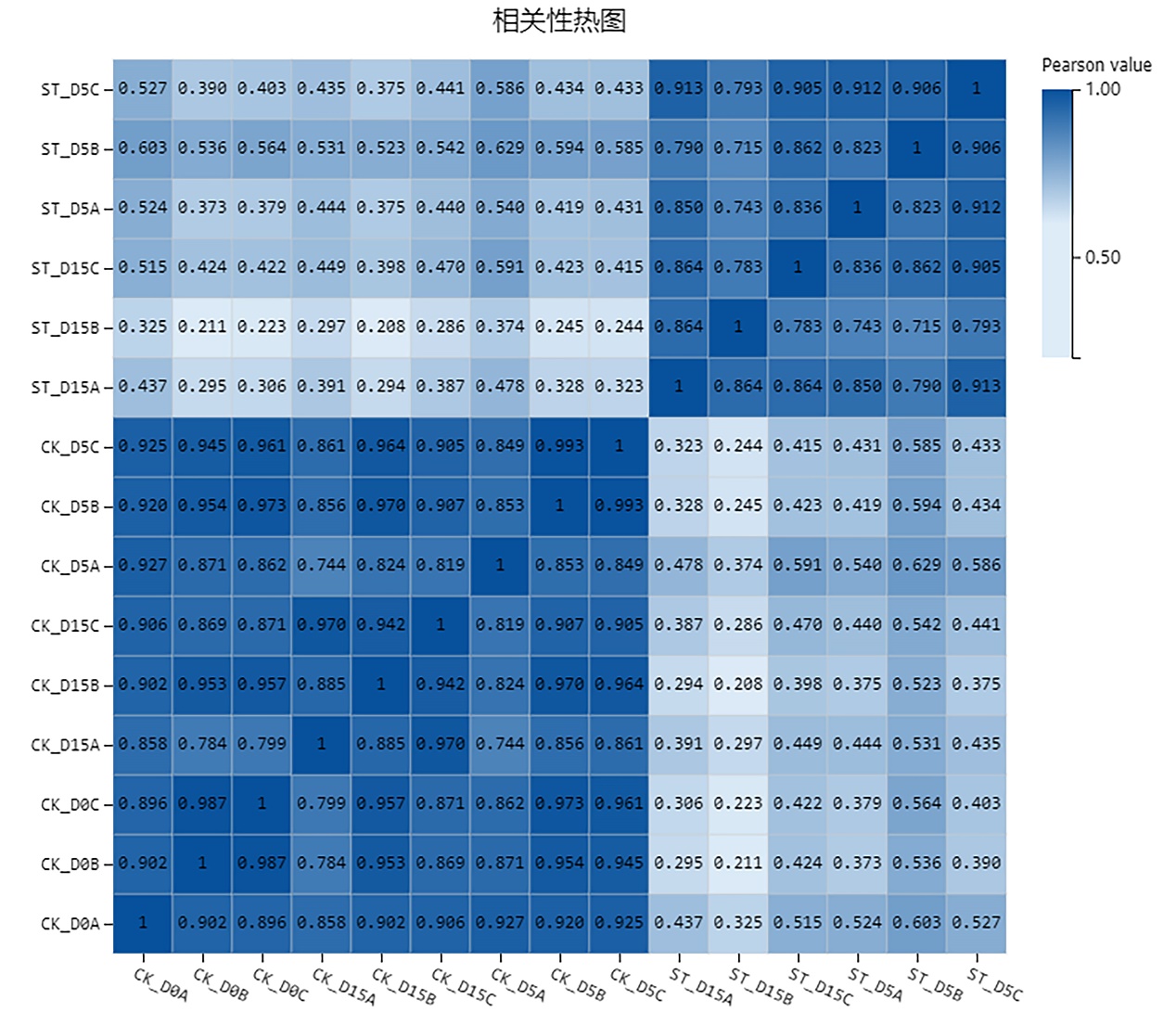 